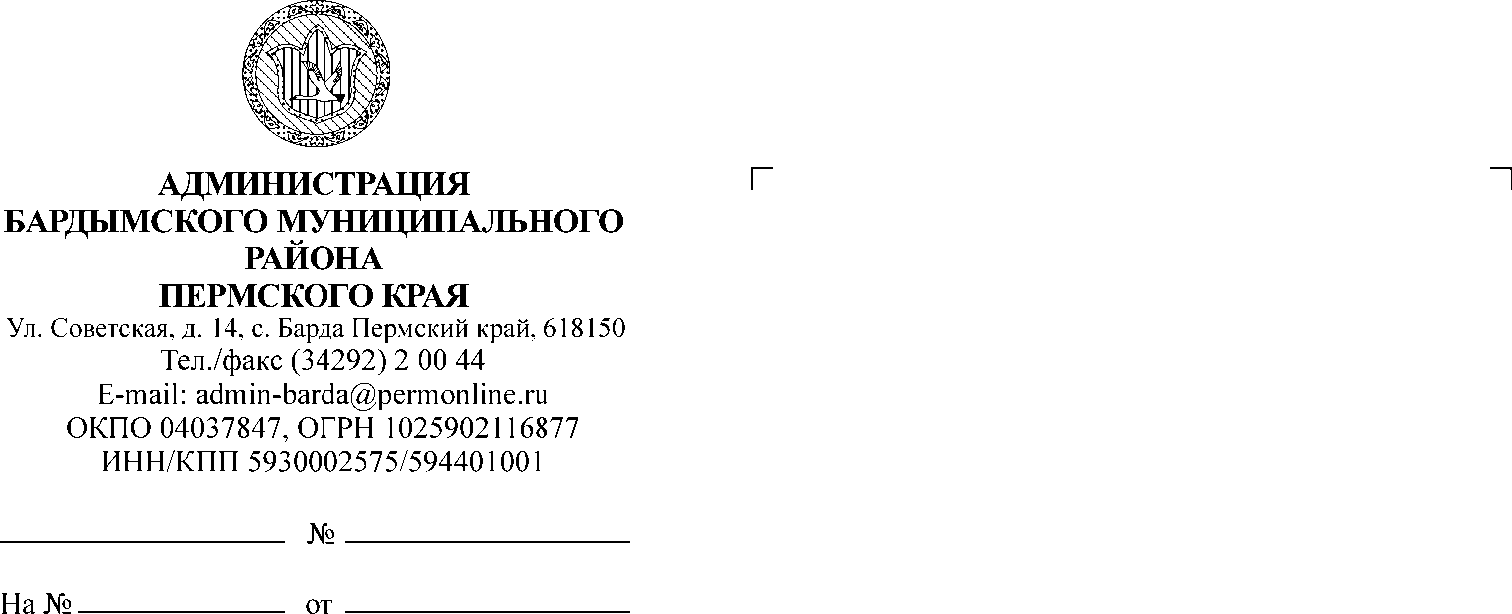 ДУМА БАРДЫМСКОГО МУНИЦИПАЛЬНОГО ОКРУГАПЕРМСКОГО КРАЯТРИНАДЦАТОЕ ЗАСЕДАНИЕРЕШЕНИЕО внесении изменений в решение Думы Бардымского муниципального округа от 18.03.2021 № 174 «Об утверждении Положения о Почетном гражданине Брюзлинской сельской территории» Дума Бардымского муниципального округа РЕШАЕТ:Внести в решение Думы Бардымского муниципального округа от 18.03.2021 № 174 «Об утверждении Положения о Почетном гражданине Брюзлинской сельской территории» следующие изменения:пункты 2 - 4 изложить в следующей редакции:«2. Признать утратившим силу решение Совета депутатов Брюзлинского сельского поселения от 03.03.2016 № 96 «Об утверждении Положения о почетном звании «Почетный гражданин Брюзлинского сельского поселения». 3. Опубликовать настоящее решение в газете «Тан» («Рассвет») и разместить на официальном сайте Бардымского муниципального округа Пермского края барда.рф.          4. Настоящее решение вступает в силу со дня его официального опубликования.».	1.2. дополнить пунктом 5 следующего содержания: «5. Контроль исполнения решения возложить на председателя постоянной комиссии по социальной политике Габдулхакову З.С.». 2. Опубликовать настоящее решение в газете «Тан» («Рассвет») и разместить на официальном сайте Бардымского муниципального округа Пермского края барда.рф. 3. Настоящее решение вступает в силу со дня его официального опубликования и распространяется на правоотношения, возникшие с 01.01.2021. 	4. Контроль исполнения решения возложить на председателя постоянной комиссии по социальной политике Габдулхакову З.С.Председатель Думы Бардымского муниципального округа			                            И.Р. ВахитовГлава муниципального округа –глава администрации Бардымскогомуниципального округа				                                    Х.Г. Алапанов27.05.202126.05.2021                       № 271